Cursus regionale geschiedenis bij de leerstoel‘Cultuur in Brabant’ Komend voorjaar wordt de cursus ‘Regionale geschiedenis in Brabant: een verkenning’ van de leerstoel ‘Cultuur in Brabant’ opnieuw gegeven op de Universiteit van Tilburg. De cursus wordt aangeboden door de Erfgoed Brabant Academie, het deskundigheidsprogramma van Erfgoed Brabant. Wij nodigen u van harte uit hieraan deel te nemen!De reeks hoorcolleges begint op maandag 28 januari en eindigt op maandag 20 mei. 
Tijd: 12.45-15.30 u.Locatie: The Cube Z 21 (gebouw The Cube, zaal 21; zie https://www.tilburguniversity.edu/nl/contact/campus-map/cube/ Ergens aan het begin van de cursus organiseren we een excursie. De colleges worden gegeven door prof. dr. Arnoud-Jan Bijsterveld en drs. Jan van Oudheusden. Prof. dr. Jos Swanenberg verzorgt een gastcollege. 
 Het hoorcollege behelst een inleiding in de bestudering van het verleden van de regio en de regionale volkscultuur. Centraal staat de wisselwerking tussen de beeldvorming over het Brabantse verleden en de vormgeving van de hedendaagse Brabantse identiteit. Tijdens de cursus gebruiken we als cursusboek: Jan van Oudheusden, Verhalen van Brabant. Geschiedenis en erfgoed in tien tijdvakken (Zwolle: WBooks en Erfgoed Brabant, 2015). ISBN 9789040077807. Deelname en kosten:Deze cursus staat open voor studenten van Tilburg University, mensen uit de archief- en museumwereld, studenten van de Open Universiteit en heemkundigen. De deelnamekosten voor niet-UvT-studenten bedragen € 100 exclusief en € 120 inclusief de aanschaf van het boek van Jan van Oudheusden, Verhalen van Brabant. Geschiedenis en erfgoed in tien tijdvakken (Zwolle: WBooks en Erfgoed Brabant, 2015). Ook niet-UvT-studenten zijn dus van harte welkom, mits zij de hele cursus volgen en actief deelnemen in het lezen en bespreken van de literatuur. Het maximaal aantal plaatsen is 30, dus snelle aanmelding kan u van een plaats verzekeren.De cursus vindt plaats op de campus van de Universiteit van Tilburg. Gebouw The Cube zaal 21.Inschrijven:Inschrijving voor de cursus is vanaf heden tot 21 januari 2019 mogelijk door het sturen van een e-mail naar  info@erfgoedbrabant.nl onder vermelding van:- naam - adres, postcode en woonplaats- telefoonnummers (ook mobiel)- e-mailadres- aangeven: met of zonder cursusboek.U krijgt dan een rekening thuisgestuurd van Erfgoed Brabant. Na betaling ontvangt u het collegerooster en nadere gegevens.Met hartelijke groetProf. dr. Arnoud-Jan BijsterveldTilburg UniversityPostbus 90153, 5000 LE Tilburgtel. 013-4662283, e-mail a.j.a.bijsterveld@uvt.nl. Websiteshttp://www.tilburguniversity.edu/nl/webwijs/show/?uid=a.j.a.bijsterveldhttp://www.tilburguniversity.edu/cultuur-in-brabant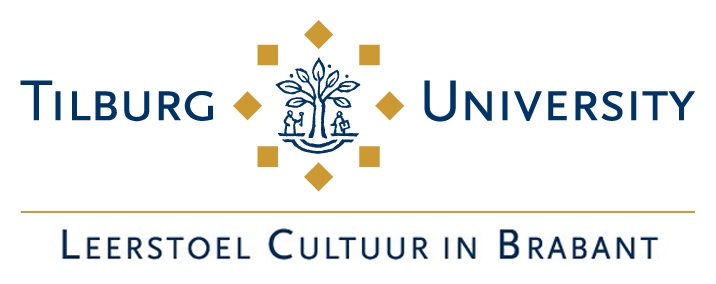 